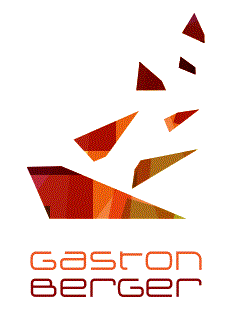 ACCORD PREALABLE AVANT SIGNATURE DE LA CONVENTION DE STAGEMadame, Monsieur,L’étudiant(e) qui se présente à vous est scolarisé(e) dans notre établissement. Dans le cadre de sa formation, cet(te) étudiant(e) doit effectuer une période de formation en milieu professionnel sur la période suivante : Du __________________au ______________________Vous trouverez en pièce jointe l’annexe pédagogique vous précisant notamment les contenus de formation qu’il doit aborder pour l’examen du BTS. Si vous acceptez d’accueillir cet étudiant au regard des éléments de l’annexe pédagogique, je vous invite à compléter la partie ci-dessous.Je vous remercie de votre participation dans la formation de vos futurs collaborateurs.Cordialement,Patrick ROUNEAU – Frédéric POREZ-GRISEUR -Directeurs Délégués aux Formations ETUDIANTNom :							Prénom :				Classe : ENTREPRISE PARTENAIRE                                                            							Cachet et visa du ResponsableRaison sociale :_________________________________________________________________Adresse : ______________________________________________________________________CP : ____________________ Ville : ________________________________________________Tél : ______________________ Poste : _____________________________________________E-mail : _______________________________________________________________________NOM du directeur d’établissement : _________________________________________NOM DU TUTEUR :_____________________________________________________Téléphone du TUTEUR : __________________________________________________Précisez les horaires :Pour tous renseignements complémentaires, contacter l’établissement en période scolaire :Le professeur responsable   Nom :   		                                   adresse mail :                                     ou   Patrick ROUNEAU - Frédéric POREZ-GRISEUR au  03.20.49.31.53Après votre accord et validation de l’annexe pédagogique par un professeur référent, les conventions de stage seront établies par le lycée Gaston Berger (convention consultable sur le site gastonberger.fr/Vie du Campus/ Ressources en ligne) et vous seront adressées par le stagiaire ou par courrier ou mel pour signature.MatinMatinAprès-midiAprès-midiLundideàdeàMardideàdeàMercredideàdeàJeudideàdeàVendredideàdeàSamedideàdeàDimanchereposreposreposrepos